Муниципальное образование город Яровое Алтайского края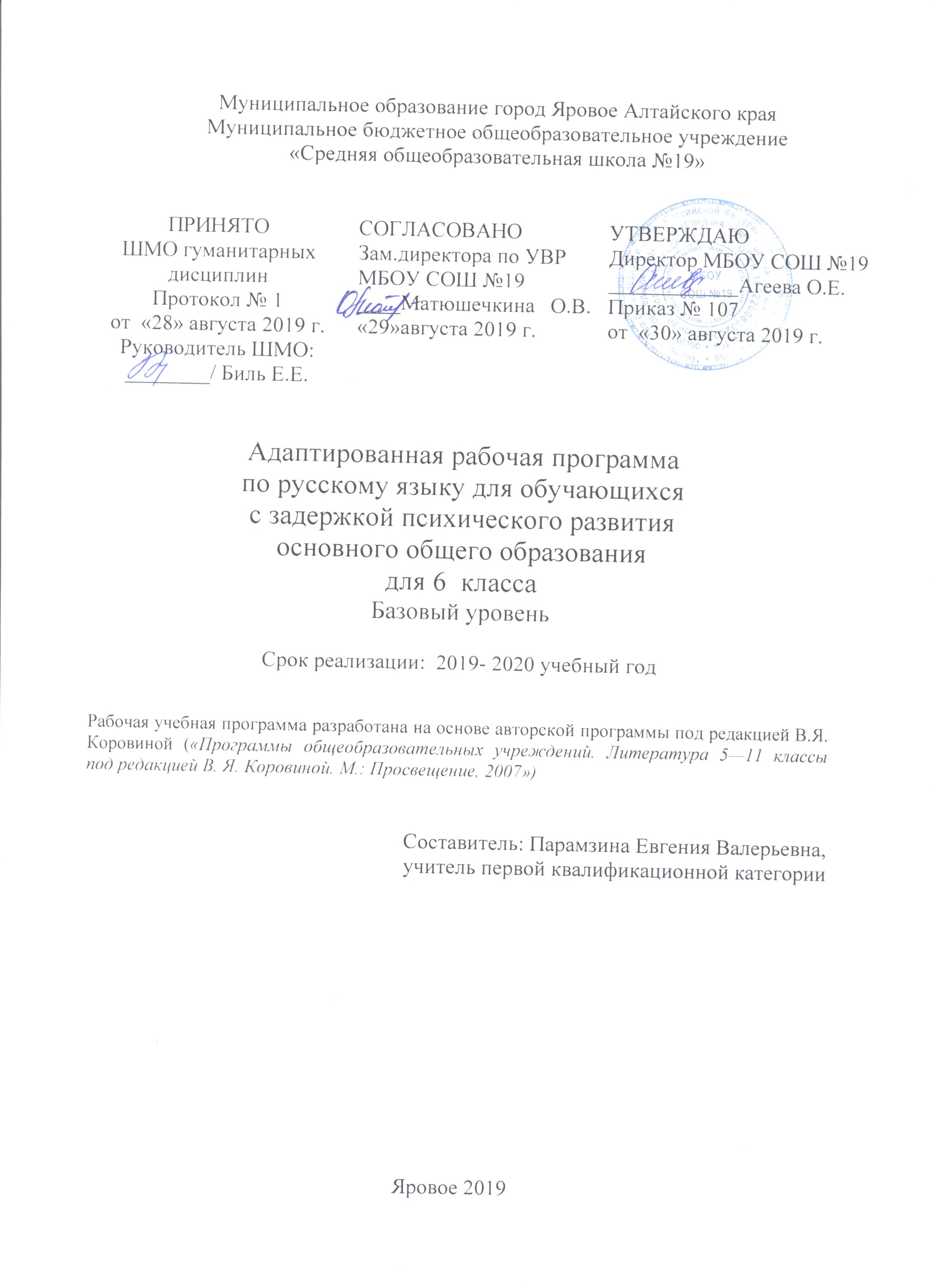 Муниципальное бюджетное общеобразовательное учреждение «Средняя общеобразовательная школа №19»Адаптированная рабочая программапо русскому языку для обучающихсяс задержкой психического развитияосновного общего образованиядля 6  классаБазовый уровень Срок реализации:  2019- 2020 учебный годРабочая учебная программа разработана на основе авторской программы под редакцией В.Я. Коровиной («Программы общеобразовательных учреждений. Литература 5—11 классы  под редакцией В. Я. Коровиной. М.: Просвещение, 2007»)Составитель: Парамзина Евгения Валерьевна, учитель первой квалификационной категорииЯровое 2019Психолого-педагогическая характеристика детей с ЗПРКатегория обучающихся с задержкой психического развития - наиболее многочисленная среди детей с ОВЗ и неоднородная по составу группа школьников. Среди причин возникновения ЗПР могут фигурировать органическая и/или функциональная недостаточность центральной нервной системы, конституциональные факторы, хронические соматические заболевания, неблагоприятные условия воспитания, психическая и социальная депривация. Подобное разнообразие этиологических факторов обусловливает значительный диапазон выраженности нарушений — от состояний, приближающихся к уровню возрастной нормы, до состояний, требующих отграничения от умственной отсталости. Дети с задержкой психического развития  – это преимущественно дети с нормальным интеллектом, у которых отсутствует мотивация к учебе, либо имеется отставание в овладении школьными навыками. Отсутствие концентрации и быстрое рассеивание внимания приводят к тому, что им трудно или невозможно функционировать в большой группе и самостоятельно выполнять задания. Кроме того, излишняя подвижность и эмоциональные проблемы являются причинами того, что эти дети, несмотря на их возможности, не достигают в школе желаемых результатов.При организации обучения необходимо адаптировать содержание учебного материала, выделяя в каждой теме базовый материал, подлежащий многократному закреплению, дифференцировать задания в зависимости от коррекционных задач. Обучающемуся с ЗПР необходим хорошо структурированный материал.Необходимо тщательно отбирать и  комбинировать методы и приемы обучения с целью смены видов деятельности детей, изменения доминантного анализатора; использовать ориентировочную основу действий (опорных сигналов, алгоритмов, образцов выполнения задания).Для детей с ЗПР важно обучение без принуждения, основанное на интересе, успехе, доверии, рефлексии изученного. Важно, чтобы школьники через выполнение доступных по темпу и характеру, личностно ориентированных заданий поверили в свои возможности, испытали чувство успеха, которое должно стать сильнейшим мотивом, вызывающим желание учиться.При организации учебного процесса следует исходить из возможностей ребёнка – задание должно лежать в зоне умеренной трудности, но быть доступным, так как на первых этапах коррекционной работы необходимо обеспечить ученику субъективные переживания успеха на фоне определённой затраты усилий. В дальнейшем трудность заданий следует увеличивать  пропорционально возрастающим возможностям ребёнка.Отсутствие концентрации и быстрое рассеивание внимания приводят к тому, что им трудно или невозможно функционировать в большой группе и самостоятельно выполнять задания. Кроме того, излишняя подвижность и эмоциональные проблемы являются причинами того, что эти дети, несмотря на их возможности, не достигают в школе желаемых результатов.При организации обучения необходимо адаптировать содержание учебного материала, выделяя в каждой теме базовый материал, подлежащий многократному закреплению, дифференцировать задания в зависимости от коррекционных задач. Обучающемуся с ЗПР необходим хорошо структурированный материал.Необходимо тщательно отбирать и  комбинировать методы и приемы обучения с целью смены видов деятельности детей, изменения доминантного анализатора, включения в работу большинства анализаторов; использовать ориентировочную основу действий (опорных сигналов, алгоритмов, образцов выполнения задания).При организации учебного процесса следует исходить из возможностей ребёнка – задание должно лежать в зоне умеренной трудности, но быть доступным, так как на первых этапах коррекционной работы необходимо обеспечить ученику субъективные переживания успеха на фоне определённой затраты усилий. В дальнейшем трудность заданий следует увеличивать  пропорционально возрастающим возможностям ребёнка.Пояснительная запискаРабочая программа  составлена на основе: Государственного образовательного стандарта общего образования (федеральный компонент). (в ред. Приказов Минобрнауки РФ от 03.06.2008 N 164, от 31.08.2009 N 320, от 19.10.2009 N 427) приказа Министерства образования Российской Федерации от 5 марта 2004 года №1089 "Об утверждении федерального компонента государственных стандартов начального общего, основного общего и среднего (полного) общего образованияГигиенических требований к условиям обучения в общеобразовательных учреждениях. Санитарно-эпидемиологические правила СанПиН. Закона РФ «Об образовании» от 29.12.2012 №273-ФЗ Федерального перечня учебников, рекомендованных (допущенных) к использованию в образовательном процессе.Основной образовательной программы основного общего образования муниципального бюджетного общеобразовательного учреждения «Средняя общеобразовательная школа №19» г. Яровое Алтайского края, принятая Управляющим советом 19.04.2012 г. протокол № 13 и утвержденная приказом №31 от 26.04.2012 г.Положения о рабочей программе педагога МБОУ СОШ №19 г. Яровое Алтайского края, принятое Управляющим советом 19.05.2016 г. протокол № 5 и утвержденное приказом №29 от 20.05.2016 г.Авторской программы для общеобразовательных учреждений, допущенной Департаментом общего среднего образования Министерства образования Российской Федерации, под редакцией В.Я. Коровиной (М. «Просвещение», 2014 г.)Учебник для общеобразовательных учреждений «Литература. 6 класс». В 2-х частях. Под редакцией В.Я. Коровиной. М.: «Просвещение», 2010г.Литература как искусство словесного образа — особый способ познания жизни, художественная модель мира, обладающая такими важными отличиями от собственно научной картины бытия, как высокая степень эмоционального воздействия, метафоричность, многозначность, ассоциативность, незавершённость, предполагающие активное сотворчество воспринимающего. Литература как один из ведущих гуманитарных учебных предметов в российской школе содействует формированию разносторонне развитой, гармоничной личности, воспитанию гражданина, патриота. Приобщение к гуманистическим ценностям культуры и развитие творческих способностей — необходимое условие становления человека, эмоционально богатого и интеллектуально развитого, способного конструктивно и вместе с тем критически относиться к себе и к окружающему миру. Общение школьника с произведениями искусства слова на уроках литературы необходимо не просто как факт знакомства с подлинными художественными ценностями, но и как необходимый опыт коммуникации, диалог с писателями (русскими и зарубежными, нашими современниками, представителями совсем другой эпохи). Это приобщение к общечеловеческим ценностям бытия, а также к духовному опыту русского народа, нашедшему отражение в фольклоре и русской классической литературе как художественном явлении, вписанном в историю мировой литературы и обладающем несомненной национальной самобытностью. Знакомство с произведениями словесного искусства народа нашей страны расширяет представления учащихся о богатстве и многообразии художественной культуры, духовного и нравственного потенциала многонациональной России. Художественная картина жизни, нарисованная в литературном произведении при помощи слов, языковых знаков, осваивается нами не только в чувственном восприятии (эмоционально), но и в интеллектуальном понимании (рационально). Литературу не случайно сопоставляют с философией, историей, психологией, называют «художественным исследованием», «человековедением», «учебником жизни».Главными целями изучения предмета «Литература» являются: - формирование духовно развитой личности, обладающей гуманистическим мировоззрением, национальным самосознанием и общероссийским гражданским сознанием, чувством патриотизма; -  развитие интеллектуальных и творческих способностей учащихся, необходимых для успешной социализации и самореализации личности; -  постижение учащимися вершинных произведений отечественной и мировой литературы, их чтение и анализ, основанный на понимании образной природы искусства слова, опирающийся на принципы единства художественной формы и содержания, связи искусства с жизнью, историзма; - поэтапное, последовательное формирование умений читать, комментировать, анализировать и интерпретировать художественный текст;  -  овладение возможными алгоритмами постижения смыслов, заложенных в художественном тексте (или любом другом речевом высказывании), и создание собственного текста, представление своих оценок и суждений по поводу прочитанного; - овладение важнейшими общеучебными умениями и универсальными учебными действиями (формулировать цели деятельности, планировать её, осуществлять библиографический поиск, находить и обрабатывать необходимую информацию из различных источников, включая Интернет, и др.); - использование опыта общения с произведениями художественной литературы в повседневной жизни и учебной деятельности, речевом самосовершенствовании.Задачи:-воспитание духовно развитой личности, формирование гуманистического мировоззрения, гражданского сознания, чувства патриотизма, любви и уважения к литературе и ценностям отечественной культуры; -развитие эмоционального восприятия художественного текста, образного и аналитического мышления, творческого воображения, читательской культуры и понимания авторской позиции, формирование первоначальных представлений о специфике литературы в ряду других искусств, потребности в самостоятельном чтении произведений, развитии устной и письменной речи учащихся; -усвоение текстов художественных произведений в единстве формы и содержания, основных историко-литературных сведений и теоретико-литературных понятий; -овладение умениями чтения и анализа художественных произведений с привлечением базовых литературоведческих понятий и необходимых сведений по истории литературы, выявления в произведениях конкретно-исторического и общечеловеческого содержания. Содержание школьного литературного образования концентрично – оно включает два больших концентра (5-9 класс и 10-11 класс). Внутри первого концентра три возрастные группы: 5-6 класс, 7-8 класс и 9 класс. Первая группа активно воспринимает прочитанный текст, но недостаточно владеет собственно техникой чтения, именно поэтому на уроках с первой группой важно уделять внимание чтению вслух, развивать и укреплять стремление к чтению художественной литературы.Курс литературы строится с опорой на текстуальное изучение художественных произведение, решает задачи формирования читательских умений, развития культуры устной и письменной речи.Главная идея программы по литературе – изучение литературы от фольклора к древнерусской литературе, от нее к русской литературе XVIII, XIX и XX веков. В программе соблюдена системная направленность: от освоения различных жанров фольклора в средних классах к проблеме «Фольклор и литература» в старших классах; от сказок, стихотворных и прозаических произведений Пушкина в средних классах к изучению творчества поэта в целом; от знакомства с отдельными сведениями по истории создания и восприятия его обществом до начальных представлений об историзме литературы как искусства слова (вертикаль). Существует система ознакомления с литературой разных веков и в каждом из классов (горизонталь). В содержании самой литературы именно эта идея и концентрический подход помогают учителю подвести школьников к пониманию творчества отдельного писателя и литературного процесса в целом, поэтики, литературных направлений, течений и т. д. Контроль уровня обученности осуществляется через следующие формы: сочинение, сочинение – рассуждение, тестирование (задания с выбором ответа; задания открытого типа с кратким ответом), контрольная работа (вопросы по теории), олимпиада, анализ текста.Приемы, методы и формы организации учебного процесса включают разнообразные виды самостоятельной работы: работа с учебниками, справочной литературой, составление цитатных характеристик героев, языковой анализ, задания творческого характера, исследовательские работы, тестовые задания, олимпиадные задания и т.д. Объем учебного времени: 105 часаФорма обучения: очнаяРежим занятий: 3часа в неделю (35 недель)Планируемые результаты освоения учебного предметаПредметные результатыОбучающийся научится:-Осознанно воспринимать и понимать фольклорный текст, различать фольклорные и литературные произведения, обращаться к пословицам, поговоркам в различных ситуациях речевого общения.- Выделять нравственную проблематику фольклорных текстов как основу для развития представлений о нравственном идеале своего и русского народов, формирования представлений о русском национальном характере.    -Определять с помощью пословицы жизненную / вымышленную ситуацию.-Выразительно читать сказки и былины, соблюдая соответствующий интонационный рисунок устного высказывания.-Пересказывать сказки, четко выделяя сюжетны линии, не пропуская значимых композиционных элементов.-Выявлять в сказках характерны художественные приемы и на этой основе определять жанровую разновидность сказки, отличать литературную сказку от  фольклорной.- Видеть необычное в обычном, устанавливать неочевидные связи между предметами, явлениями, действиями, отгадывая или сочиняя пословицу.-Адекватно понимать художественный текст и давать его смысловой анализ.-Выявлять авторскую позицию, определять свое отношение к ней, на этой основе формировать собственные ценностные ориентации. .Сопоставлять произведения словесного искусства и его воплощение в других искусствах.-  Работать с разными источниками информации и владеть основными способами ее обработки и информации. Обучающийся получит возможность научиться:- Рассказывать о самостоятельно прочитанной сказке, былине, обосновывая свой выбор.- Сочинять сказку (в том числе и по пословице) или придумывать сюжетные линии.- Выбирать фольклорные произведения для самостоятельного чтения.-Вести самостоятельную проектно – исследовательскую деятельность и оформлять проекты).-Сопоставлять произведения русской и мировой литературы самостоятельно (или под руководством учителя).Метапредметные результаты:-овладение техникой составления разных типов плана;-овладение различными способами пересказа;-обогащение приемов структурирования материала, в том числе с использованием цитирования;-умение работать со справочными материалами и интернет-ресурсами;-умение подбирать аргументы при обсуждении произведения и делать доказательные выводы.Личностные результаты:-знание наизусть художественных текстов в рамках программы;-умение дать доказательное суждение о прочитанном, определить собственное отношение к прочитанному;-умение создавать творческие работы, связанные с анализом личности героя: письма, дневники, «журналы», автобиографии;-осознанно продолжать формирование собственного круга чтения.Контроль и оценивание достижения планируемых образовательных результатовПри реализации данной рабочей программы осуществляются виды и способы контроля планируемых образовательных результатов, представленные в указанной ниже таблицеОцениваниеОценка сочинений.В основу оценки сочинений по литературе должны быть положены следующие главные критерии в пределах программы данного класса: правильное понимание темы, глубина и полнота её раскрытия, верная передача фактов, правильное объяснение событий и поведения героев исходя из идейно-тематического содержания произведения, доказательность основных положений, привлечение материала, важного и существенного для раскрытия темы, умение делать выводы и обобщения, точность в цитатах и умение включать их в текст сочинения; наличие плана в обучающих сочинениях; соразмерность частей сочинения, умение пользоваться изобразительными средствами языка.Оценка за грамотность сочинения выставляется в соответствии с «Нормами оценкизнаний, умений и навыков учащихся по русскому языку».Отметка “5” ставится за сочинение: глубоко и аргументированно раскрывающее тему, свидетельствующее об отличном знании текста произведения и других материалов, необходимых для её раскрытия, об умении целенаправленно анализировать материал, делать выводы и обобщения; стройное по композиции, логичное и последовательное в изложении мыслей; написанное правильным литературным языком и стилистически соответствующее содержанию. Допускается незначительная неточность в содержании, один-два речевых недочёта.Отметка “4” ставится за сочинение: достаточно полно и убедительно раскрывающее тему, обнаруживающее хорошее знание литературного материала и других источников по теме сочинения и умение пользоваться ими для обоснования своих мыслей, а также делать выводы и обобщения; логичное и последовательное изложение содержания; написанное правильным литературным языком, стилистически соответствующее содержанию. Допускаются две-три неточности в содержании, незначительные отклонения от темы, а также не более трёх-четырёх речевых недочётов.Отметка “3” ставится за сочинение, в котором: в главном и основном раскрывается тема, в целом дан верный, но односторонний или недостаточно полный ответ на тему, допущены отклонения от неё или отдельные ошибки в изложении фактического материала; обнаруживается недостаточное умение делать выводы и обобщения; материал излагается достаточно логично, но имеются отдельные нарушения в последовательности выражения мыслей; обнаруживается владение основами письменной речи; в работе имеется не более четырёх недочётов в содержании и пяти речевых недочётов.Отметка “2” ставится за сочинение, которое: не раскрывает тему, не соответствует плану, свидетельствует о поверхностном знании текста произведения, состоит из путаного пересказа отдельных событий, без выводов и обобщений, или из общих положений, не опирающихся на текст; характеризуется случайным расположением материала, отсутствием связи между частями; отличается бедностью словаря, наличием грубых речевых ошибок.Оценка устных ответов.При оценке устных ответов учитель руководствуется следующими основными критериями в пределах программы данного класса:· знание текста и понимание идейно-художественного содержания изученногопроизведения;· умение объяснить взаимосвязь событий, характер и поступки героев;· понимание роли художественных средств в раскрытии идейно-эстетическогосодержания изученного произведения;· знание теоретико-литературных понятий и умение пользоваться этими знаниями прианализе произведений, изучаемых в классе и прочитанных самостоятельно;· умение анализировать художественное произведение в соответствии с ведущимиидеями эпохи;· уметь владеть монологической литературной речью, логически и последовательно отвечать на поставленный вопрос, бегло, правильно и выразительно читать художественный текст. При оценке устных ответов по литературе могут быть следующие критерии:Отметка «5»: ответ обнаруживает прочные знания и глубокое понимание текстаизучаемого произведения; умение объяснить взаимосвязь событий, характер и поступки героев, роль художественных средств в раскрытии идейно-эстетического содержания произведения; привлекать текст для аргументации своих выводов; раскрывать связь произведения с эпохой; свободно владеть монологической речью.Отметка «4»: ставится за ответ, который показывает прочное знание и достаточноглубокое понимание текста изучаемого произведения; за умение объяснить взаимосвязьсобытий, характеры и поступки героев и роль основных художественных средств в раскрытии идейно-эстетического содержания произведения; умение привлекать текст произведения для обоснования своих выводов; хорошо владеть монологической литературной речью; однако допускают 2-3 неточности в ответе.Отметка «3»: оценивается ответ, свидетельствующий в основном знание и пониманиетекста изучаемого произведения, умение объяснять взаимосвязь основных средств враскрытии идейно-художественного содержания произведения, но недостаточное умениепользоваться этими знаниями при анализе произведения. Допускается несколько ошибок всодержании ответа, недостаточно свободное владение монологической речью, ряднедостатков в композиции и языке ответа, несоответствие уровня чтения установленнымнормам для данного класса.Отметка «2»: ответ обнаруживает незнание существенных вопросов содержанияпроизведения; неумение объяснить поведение и характеры основных героев и рольважнейших художественных средств в раскрытии идейно-эстетического содержанияпроизведения, слабое владение монологической речью и техникой чтения, бедностьвыразительных средств языка.Оценка тестовых работ.При проведении тестовых работ по литературе критерии оценок следующие:«5» - 90 – 100 %;«4» - 75 – 89 %;«3» - 50 – 75 %;«2»- менее 59 %.Оценка творческих работ.Творческая работа выявляет сформированность уровня грамотности компетентности учащегося, является основной формой проверки умения учеником правильно и последовательно излагать мысли, привлекать дополнительный справочный материал, делать самостоятельные выводы, проверяет речевую подготовку учащегося.Любая творческая работа включает в себя три части: вступление, основную часть, заключение и оформляется в соответствии с едиными нормами и правилами, предъявляемыми к работам такого уровня. С помощью творческой работы проверяется: умение раскрывать тему; умение использовать языковые средства, предметные понятия, в соответствии со стилем, темой и задачей высказывания (работы); соблюдение языковых норм и правил правописания; качество оформления работы, использование иллюстративного материала; широта охвата источников и дополнительной литературы.Содержание творческой работы оценивается по следующим критериям: - соответствие работы ученика теме и основной мысли;- полнота раскрытия тема;- правильность фактического материала;- последовательность изложения. При оценке речевого оформления учитываются:- разнообразие словарного и грамматического строя речи; - стилевое единство и выразительность речи; - число языковых ошибок и стилистических недочетов. При оценке источниковедческой базы творческой работы учитывается правильное оформление сносок; соответствие общим нормам и правилам библиографии применяемых источников и ссылок на них; реальное использование в работе литературы приведенной в списке источников; широта временного и фактического охвата дополнительной литературы; целесообразность использования тех или иных источников.Отметка “5” ставится, если содержание работы полностью соответствует теме;фактические ошибки отсутствуют; содержание изложенного последовательно; работаотличается богатством словаря, точностью словоупотребления; достигнуто смысловоеединство текста, иллюстраций, дополнительного материала. В работе допущен 1 недочет всодержании; 1-2 речевых недочета;1 грамматическая ошибка.Отметка “4” ставится, если содержание работы в основном соответствует теме (имеются незначительные отклонения от темы); имеются единичные фактические неточности;имеются незначительные нарушения последовательности в изложении мыслей; имеются отдельные непринципиальные ошибки в оформлении работы. В работе допускается не более 2-х недочетов в содержании, не более 3-4 речевых недочетов, не более 2-х грамматических ошибок.Отметка “3” ставиться, если в работе допущены существенные отклонения от темы;работа достоверна в главном, но в ней имеются отдельные нарушения последовательностиизложения; оформление работы не аккуратное, есть претензии к соблюдению норм и правил библиографического и иллюстративного оформления. В работе допускается не более 4-х недочетов в содержании, 5 речевых недочетов, 4 грамматических ошибки.Отметка “2” ставится, если работа не соответствует теме; допущено много фактическихошибок; нарушена последовательность изложения во всех частях работы; отсутствует связь между ними; работа не соответствует плану; крайне беден словарь; нарушено стилевое единство текста; отмечены серьезные претензии к качеству оформления работы. Допущено до 7 речевых и до 7 грамматических ошибки.При оценке творческой работы учитывается самостоятельность, оригинальность замыслаработы, уровень ее композиционного и стилевого решения, оформления. Избыточный объем работы не влияет на повышение оценки. Учитываемым положительным фактором является наличие рецензии на исследовательскую работу.Оценка дополнительных заданий.При оценке выполнения дополнительных заданий отметки следующим образом: - “5” – если все задания выполнены; - “4” – выполнено правильно не менее ¾ заданий; - “3” – за работу в которой правильно выполнено не менее половины работы; - “2” – выставляется за работу в которой не выполнено более половины заданий.При оценке контрольного диктанта на понятия отметки выставляются:- “5” – нет ошибок;- “4” – 1-2 ошибки;- “3” – 3-4 ошибки; - “2” – допущено до 7 ошибок.Содержание учебного курсаВведениеХудожественное произведение. Содержание и форма. Автор и герой. Отношение автора к герою. Способы выражения авторской позиции.УСТНОЕ НАРОДНОЕ ТВОРЧЕСТВООбрядовый фольклор. Произведения календарного обрядового фольклора: колядки, веснянки, масленичные, летние и осенние обрядовые песни. Эстетическое значение календарного обрядового фольклора. Пословицы и поговорки. Загадки — малые жанры устного народного творчества. Народная мудрость. Краткость и простота, меткость и выразительность. Многообразие тем. Прямой и переносный смысл пословиц и поговорок. Афористичность загадок.Теория литературы. Обрядовый фольклор (начальные представления). Малые жанры фольклора: пословицы и поговорки, загадки.ИЗ ДРЕВНЕРУССКОЙ ЛИТЕРАТУРЫ«Повесть временных лет», «Сказание о белгородском киселе».Русская летопись. Отражение исторических событий и вымысел, отражение народных идеалов (патриотизма, ума, находчивости).Те о р и я л и т е р а т у р ы. Летопись (развитие представлений).ИЗ ЛИТЕРАТУРЫ XVIII ВЕКАРусские басниИван Иванович Дмитриев. Рассказ о баснописце. «Муха». Противопоставление труда и безделья. Присвоение чужих заслуг. Смех над ленью и хвастовством. Особенности литературного языка XVIII столетия.Теория литературы. Мораль в басне, аллегория (развитие понятий).ИЗ РУССКОЙ ЛИТЕРАТУРЫ XIX ВЕКАИван Андреевич Крылов. Краткий рассказ о писателе-баснописце. Самообразование поэта. Басни «Листы и Корни», «Ларчик», «Осёл и Соловей». Крылов о равном участии власти и народа в достижении общественного блага. Басня «Ларчик» — пример критики мнимого «механики мудреца» и неумелого хвастуна. Басня «Осёл и Соловей» — комическое изображение невежественного судьи, глухого к произведениям истинного искусства.Теория литературы. Басня. Аллегория. Мораль (развитие представлений).Александр Сергеевич Пушкин. Краткий рассказ о поэте. Лицейские годы.«Узник». Вольнолюбивые устремления поэта. Народно-поэтический колорит стихотворения. «Зимнее утро». Мотивы единства красоты человека и красоты природы, красоты жизни. Радостное восприятие окружающей природы. Роль антитезы в композиции произведения. Интонация как средство выражения поэтической идеи. «И. И. Пущину». Светлое чувство дружбы — помощь в суровых испытаниях. Художественные особенности стихотворного послания. «Зимняя дорога». Приметы зимнего пейзажа (волнистые туманы, луна, зимняя дорога, тройка, колокольчик однозвучный, песня ямщика), навевающие грусть. Ожидание домашнего уюта, тепла, нежности любимой подруги. Тема жизненного пути. «Повести покойного Ивана Петровича Белкина». Книга (цикл) повестей. Повествование от лица вымышленного автора как художественный приём. «Барышня-крестьянка». Сюжет и герои повести. Приём антитезы в сюжетной организации повести. Пародирование романтических тем и мотивов. Лицо и маска. Роль случая в композиции повести. (Для внеклассного чтения.) «Дубровский». Изображение русского барства. Дубровский-старший и Троекуров. Протест Владимира Дубровского против беззакония и несправедливости. Бунт крестьян. Осуждение произволаи деспотизма, защита чести, независимости личности. Романтическая история любви Владимира и Маши. Авторское отношение к героям.Теория литературы. Эпитет, метафора, композиция (развитие понятий). Стихотворное послании (начальные представления).Михаил Юрьевич Лермонтов. Краткий рассказ о поэте. Ученические годы поэта. «Тучи». Чувство одиночества и тоски, любовь поэта-изгнанника к оставляемой им родине. Приём сравнения как основа построения стихотворения. Особенности интонации. «Листок», «На севере диком...», «Утёс», «Три пальмы». Тема красоты, гармонии человека с миром. Особенности выражениятемы одиночества в лирике Лермонтова.Теория литературы. Антитеза. Двусложные (ямб, хорей) и трёхсложные (дактиль, амфибрахий, анапест) размеры стиха (начальные представления). Поэтическая интонация (начальные представления).Иван Сергеевич Тургенев. Краткий рассказ о писателе. «Бежин луг». Сочувственное отношение к крестьянским детям. Портреты и рассказы мальчиков, их духовный мир. Пытливость, любознательность, впечатлительность. Роль картин природы в рассказе.Теория литературы. Пейзаж. Портретная характеристика персонажей (развитие представлений).Фёдор Иванович Тютчев. Рассказ о поэте. Стихотворения «Листья», «Неохотно и несмело...».Передача сложных, переходных состояний природы, запечатлевающих противоречивые чувства в душе поэта. Сочетание космического масштаба и конкретных деталей в изображении природы. «Листья» — символ краткой, но яркой жизни. «С поляны коршун поднялся...». Противопоставление судеб человека и коршуна: свободный полёт коршуна и земная обречённость человека.Афанасий Афанасьевич Фет. Рассказ о поэте. Стихотворения «Ель рукавом мне тропинку завесила...», «Ещё майская ночь», «Учись у них — у дуба, у берёзы...». Жизнеутверждающее начало в лирике Фета. Природа как воплощение прекрасного. Эстетизация конкретной детали. Чувственный характер лирики и её утончённый психологизм. Мимолётное и неуловимое как черты изображения природы. Переплетение и взаимодействие тем  природы и любви. Природа как естественный мир истинной красоты, служащий прообразом для искусства. Гармоничность и музыкальность поэтической речи Фета. Краски и звуки в пейзажной лирике.Теория литературы. Пейзажная лирика (развитие понятия). Звукопись в поэзии (развитие представлений).Николай Алексеевич Некрасов. Краткий рассказ о жизни поэта. «Железная дорога». Картины подневольного труда. Народ — созидатель духовных и материальных ценностей. Мечта поэта о «прекрасной поре» в жизни народа. Своеобразие композиции стихотворения. Роль пейзажа. Значение эпиграфа. Сочетание реальных и фантастических картин. Диалог-спор. Значение риторическихвопросов в стихотворении.Теория литературы. Стихотворные размеры (закреп ление понятия). Диалог. Строфа (начальные представления).Николай Семёнович Лесков. Краткий рассказ о писателе. «Левша». Гордость писателя за народ, его трудолюбие, талантливость, патриотизм. Особенности языка произведения. Комический эффект, создаваемый игрой слов, народной этимологией. Сказовая форма повествования.Те о р и я л и т е р а т у р ы. Сказ как форма повествования (начальные представления). Ирония (начальные представления).__Антон Павлович Чехов. Краткий рассказ о писателе. «Толстый и тонкий». Речь героев как источник юмора. Юмористическая ситуация. Разоблачение лицемерия. Роль художественной детали.Теория литературы. Комическое. Юмор. Комическая ситуация (развитие понятий).Родная природа в стихотворениях русских поэтов XIX векаЯ. Полонский. «По горам две хмурых тучи...», «Посмотри, какая мгла...»; Е. Баратынский. «Весна, весна! Как воздух чист...», «Чудный град...»; А. Толстой. «Где гнутся над омутом лозы...». Выражение переживаний и мироощущения в стихотворенияхо родной природе. Художественные средства, передающие различныесостояния в пейзажной лирике.Теория литературы. Лирика как род литературы. Пейзажная лирика как жанр (развитие представлений).ИЗ РУССКОЙ ЛИТЕРАТУРЫ XX ВЕКААлександр Иванович Куприн. Рассказ «Чудесный доктор». Реальная основа содержания рассказа. Образ главного героя. Тема служения людям.Теория литературы. Рождественский рассказ (начальные представления).Андрей Платонович Платонов. Краткий рассказ о писателе. «Неизвестный цветок». Прекрасное вокруг нас. «Ни на кого не похожие» герои А. Платонова.Теория литературы. Символическое содержание пейзажных образов (начальные представления).Александр Степанович Грин. Краткий рассказ о писателе. «Алые паруса». Жестокая реальность и романтическая мечта в повести. Душевная чистота главных героев. Отношение автора к героям.Произведения о Великой Отечественной войнеК. М. Симонов. «Ты помнишь, Алёша, дороги Смоленщины...»; Д. С. Самойлов. «Сороковые».Стихотворения, рассказывающие о солдатских буднях, пробуждающие чувство скорбной памяти о павших на полях сражений и обостряющие чувство любви к родине, ответственности за неё в годыжестоких испытаний.Виктор Петрович Астафьев. Краткий рассказ о писателе (детство, юность, начало творческого пути).«Конь с розовой гривой». Изображение быта и жизни сибирской деревни в предвоенные годы. Нравственные проблемы рассказа — честность, доброта, понятие долга. Юмор в рассказе. Яркость исамобытность героев (Санька Левонтьев, бабушка Катерина Петровна), особенности использования народной речи.Теория литературы. Речевая характеристика героя (развитие представлений). Герой-повествователь (начальные представления).Валентин Григорьевич Распутин. Краткий рассказ о писателе (детство, юность, начало творческого пути). «Уроки французского». Отражение в повести трудностей военного времени. Жажда знаний, нравственная стойкость, чувство собственного достоинства, свойственные юному герою. Душевная щедрость учительницы, её роль в жизни мальчика. Нравственная проблематика произведения.Теория литературы. Рассказ, сюжет (развитие понятий). Герой-повествователь (развитие понятия).Николай Михайлович Рубцов. Краткий рассказ о поэте. «Звезда полей», «Листья осенние», «В горнице». Тема родины в поэзии Рубцова. Человек и природа в «тихой» лирике Руб-цова. Отличительные черты характера лирического героя.Фазиль Искандер. Краткий рассказ о писателе. «Тринадцатый подвиг Геракла». Влияние учителя на формирование детского характера. Чувство юмора как одно из ценных качеств человека.Родная природа в русской поэзии XX векаА. Блок. «Летний вечер», «О, как безумно за окном...»;С. Есенин. «Мелколесье. Степь и дали...», «Пороша»; А. Ах-матова. «Перед весной бывают дни такие...». Чувство радости и печали, любви к родной природе и родине в стихотворных произведениях поэтов XX века. Связь ритмики и мелодики стиха с эмоциональным состоянием, выраженным в стихотворении. Поэтизация родной природы.Теория литературы. Лирический герой (развитие представлений).Писатели улыбаютсяВасилий Макарович Шукшин. Слово о писателе.Рассказы «Чудик» и «Критики». Особенности шукшинских героев-«чудиков», правдоискателей, праведников. Человеческая открытость миру как синоним незащищённости. Образ «странного» героя в литературе.ИЗ ЛИТЕРАТУРЫ НАРОДОВ РОССИИГабдулла Тукай. Слово о татарском поэте. Стихотворения «Родная деревня», «Книга». Любовь к своей малой родине и к своему родному краю, верность обычаям, своей семье, традициям своего народа. Книга в жизни человека. Книга — «отрада из отрад», «путеводная звезда», «бесстрашное сердце», «радостная душа».Кайсын Кулиев. Слово о балкарском поэте. «Когда на меня навалилась беда...», «Каким бы малымни был мой народ...». Родина как источник сил для преодоления любых испытаний иударов судьбы. Основные поэтические образы, символизирующие родину в стихотворении поэта. Тема бессмертия народа, нации до тех пор, пока живы его язык, поэзия, обычаи. Поэт — вечный должниксвоего народа.Теория литературы. Общечеловеческое и национальное в литературе разных народов.__ИЗ ЗАРУБЕЖНОЙ ЛИТЕРАТУРЫМифы народов мираМифы Древней Греции. Подвиги Геракла (в переложении Н. А. Куна): «Скотный двор царя Авгия», «Яблоки Гесперид».Геродот. «Легенда об Арионе».Теория литературы. Миф. Отличие мифа от сказки.Гомер. Краткий рассказ о Гомере. «Илиада», «Одиссея» как эпические поэмы. Изображение героев и героические подвиги в «Илиаде». Описание щита Ахиллеса: сцены войны и мирной жизни. Стихия Одиссея — борьба, преодоление препятствий, познание неизвестного. Храбрость, сметливость (хитроумие) Одиссея. Одиссей — мудрый правитель, любящий муж и отец. На острове циклопов. Полифем. «Одиссея» — песня о героических подвигах, мужественных героях.Теория литературы. Понятие о героическом эпосе (начальные представления).ПРОИЗВЕДЕНИЯ ЗАРУБЕЖНЫХ ПИСАТЕЛЕЙМигель де Сервантес Сааведра. Рассказ о писателе. Роман «Дон Кихот». Проблема ложных и истинных идеалов. Герой, создавший воображаемый мир и живущий в нём. Пародия на рыцарские романы. Освобождение от искусственных ценностей и приобщение к истинно народному пониманию правды жизни. Мастерство Сервантеса-романиста. Дон Кихот как «вечный» образ мировой литературы. (Для внеклассного чтения.)Теория литературы. «Вечные образы» в искусстве (начальные представления).Фридрих Шиллер. Рассказ о писателе.Баллада «Перчатка». Повествование о феодальных нравах. Любовь как благородство и своевольный, бесчеловечный каприз. Рыцарь — герой, отвергающий награду и защищающий личное достоинство и честь. Теория литературы. Рыцарская баллада (начальные представления).Проспер Мериме. Рассказ о писателе. Новелла «Маттео Фальконе». Изображение дикой природы. Превосходство естественной, «простой» жизни и исторически сложившихся устоев над цивилизованной с её порочными нравами. Романтический сюжет и его реалистическое воплощение.Антуан де Сент-Экзюпери. Рассказ о писателе. «Маленький принц» как философская сказка и мудрая притча. Мечта о естественном отношении к вещам и людям. Чистота восприятия мира как величайшая ценность. Утверждение всечеловеческих истин. (Для внеклассного чтения.)Теория литературы. Притча (начальные представления).Учебно-тематический планПеречень учебно-методического обеспеченияI .Учебники, учебные пособия для учащихся:1. Альбеткова Р.И. Учимся читать лирическое произведение. - М.: Дрофа, 2007.2. Коровина В.Я. и др. Литература: Учебник-хрестоматия для 7 класса: В 2ч. - М.: Просвещение, 2008.3. Коровина В.Я. и др. Читаем, думаем, спорим ...: Дидактический материал по литературе: 7 класс. - М.: Просвещение, 2008.4. Маранцман В.Г. Времена года: Рабочая тетрадь по литературе для7-8 классов. - СПб.: Просвещение, 2004.5. Обернихина ГА, Соколова Л.Э., Вольнова И.П., Емельянова Т.В. Как написать сочинение?: Рабочая тетрадь для 5-8 классов. - СПб.: Просвещение, 2006.6. Русский фольклор: Словарь-справочник / Сост. Т.В. Зуева. - М.: Просвещение, 2005.7. Шайтанов И.О., Свердлов М.И. Зарубежная литература: Учебник-хрестоматия: 5-7 классы. -М.: Просвещение, 2006.II. Учебно-методическая литература:1. Аркин И.И. Уроки литературы в 7-8 классах: Практическая методика: Кн. для учителя. - М.: Просвещение, 2008.2. Беляева Н.В. Уроки изучения лирики в школе: Теория и практика дифференцированного подхода к учащимся: Книга для учителя литературы / Н.В. Беляева. - М.: Вербум, 2004.3. Демиденко Е.Л. Новые контрольные и проверочные работы по литературе. 5-9 классы. - М.: Дрофа, 2006.4. Колокольцев Е.Н. Альбом иллюстраций: Литература: 7 класс. - М.: Просвещение, 2005.5. Коровина В.Я., Збарский И.С. Литература: Методические советы: 7 класс. - М.: Просвещение, 2006.7. Коровина В.Я., Збарский И.С. Литература: Методические советы: 6 класс. - М.: Просвещение, 2006.8. Матвеева Е.И. Литература: 6 класс: Тестовые задания к основным учебникам: Рабочая тетрадь / Е.И.Матвеева. - М.: Эксмо, 2009.9. Гурьянская Б.И., Холодкова Л.А. и др. Литература в 7 классе: Урок за уроком. - М.: ООО ТИД «Русское слово - PC», 2000.III.  Цифровые образовательные ресурсы1. Литература: 6 класс: Фонохрестоматия: Электронное учебное пособие на CD-ROM / Сост. В.Я.Коровина, В.П..Журавлев, В.И.Коровин. - М.: Просвещение, 2008.2.Литература: 7 класс: Фонохрестоматия: Электронное учебное пособие на CD-ROM / Сост. В.Я.Коровина, В.П..Журавлев, В.И.Коровин. - М.: Просвещение, 2008.3. Уроки литературы в 7 классе. Издательство Кирилла и Мефодия.IV. Интернет-ресурсы:1. http://interneturok.ru2. http://rus.1september.ru/3. http://litervsh.ru/ПРИНЯТОШМО гуманитарных дисциплинПротокол № 1от  «28» августа 2019 г.Руководитель ШМО:________/ Биль Е.Е.СОГЛАСОВАНОЗам.директора по УВРМБОУ СОШ №19____Матюшечкина О.В. «29»августа 2019 г.УТВЕРЖДАЮДиректор МБОУ СОШ №19____________Агеева О.Е.Приказ № 107от  «30» августа 2019 г.Оцениваемые образовательные результатыВиды контроля и оцениванияФормы и методы осуществления оценочных процедур6 классПредметныеКонтрольная работа, сочинение, Индивидуальный предварительныйтекущийтематическийитоговыйМетапредметныеПроект, тестированиеИндивидуальный, групповой№ п\пНаименование 
разделов и темВсего  часовИз нихИз нихИз нихИз нихИз них№ п\пНаименование 
разделов и темВсего  часовлабораторные и 
практические работы(с указанием темы)контрольные работы, (итоговые, тематические, промежуточные и др. виды диагностики с указанием 
темы)контрольные работы, (итоговые, тематические, промежуточные и др. виды диагностики с указанием 
темы)Развитие речиНеделя 6 КЛАСС6 КЛАСС6 КЛАСС6 КЛАСС6 КЛАСС6 КЛАСС6 КЛАСС6 КЛАСС1Художественное произведение. Содержание и форма102.09-07.09Устное народное творчество402.09-07.092Обрядовый фольклор102.09-07.093Пословицы и поговорки102.09-07.094Загадки (урок внеклассного чтения 1)109.09-14.095Урок-посиделки «Русский фольклор» (урок раз-вития речи 1).11109.09-14.096Из древнерусской литературы109.09-14.097Русская летопись116.09-21.09Из литературы XVIII века5016.09-21.098И. А. Крылов. «Осёли Соловей»116.09-21.099И. А. Крылов. «Листы и Корни»116.09-21.0910И. А. Крылов «Ларчик»123.09-28.0911Русские басни (урокразвития речи 2)1123.09-28.0912А. С. Пушкин.«И. И. Пущину».123.09-28.0913А. С. Пушкин.«Узник»130.09-5.0914А. С. Пушкин. «Зим-нее утро»130.09-5.0915А. С. Пушкин. «Зимняя дорога» и другие стихотворения. Тема дороги в лирикеПушкина (урок внеклассногочтения 2130.09-5.0916А. С. Пушкин. Дву-сложные размеры стиха (урокразвития речи 3)1107.10-12.1017А. С. Пушкин. «Ду-бровский»: Дубровский-стар-ший и Троекуров107.10-12.1018«Дубровский»: бунткрестьян107.10-12.1019«Дубровский»: исто-рия любви1114.10-19.1020«Дубровский»: про-тест Владимира Дубровского1114.10-19.1021«Дубровский»: ком-позиция романа.114.10-19.1022-23«Дубровский»:моё понимание романа Пуш-кина (уроки контроля)2121.10-26.10 24А. С. Пушкин. «По-вести Белкина». «Барышня-крестьянка»: сюжет и герои.121.10-26.10 25«Барышня-кресть-янка»: особенности компози-ции повести104.11-09.1126«Повести Белкина»:проблемы и герои (урок вне-классного чтения 3)104.11-09.1127М. Ю. Лермонтов.«Тучи»104.11-09.1128М. Ю. Лермонтов.«Три пальмы»111.11-16.1129М. Ю. Лермонтов.«Листок111.11-16.1130М. Ю. Лермонтов. «Утёс», «На севере диком стоит одиноко…».111.11-16.1131-32М. Ю. Лермонтов. Лирика (урок развитияречи 5)2218.11-23.1133И. С. Тургенев.«Бежин луг»: образы автораи рассказчика118.11-23.1134«Бежин луг»: образы крестьянских детей125.11-30.1135«Бежин луг»: картины природы125.11-30.1136И. С. Тургенев. «Хорь и Калиныч» и другие рассказы из «Записок охотника»(урок внеклассного чтения 4)125.11-30.1137Ф. И. Тютчев. «Неохотно и несмело…»102.12-07.1238Ф. И. Тютчев.«С поляны коршун поднялся…»102.12-07.1239Ф. И. Тютчев. «Листья»102.12-07.1240А. А. Фет. «Ель рукавом мне тропинку завеси-ла…»109.12-14.0941А. А. Фет. «Ещёмайская ночь»109.12-14.0942А. А. Фет. «Учись уних – у дуба, у берёзы…»109.12-14.0943Ф. И. Тютчев.А. А. Фет. Лирика (урок раз-вития речи 6)1116.12-21.1244Н. А. Некрасов.«Железная дорога»: автор инарод116.12-21.1245Н. А. Некрасов.«Железная дорога»: свое-образие композиции стихотворения116.12-21.1246Урок контроля. Контрольная работа по творчествуИ. С. Тургенева, Ф. И. Тютчева,А. А. Фета1123.12-28.1247Н. С. Лесков. «Левша»: народ и власть123.12-28.1248«Левша»: язык сказа. Понятие об иронии123.12-28.1249«Левша» (урок развития речи 7)1113.01-18.0150Н. С. Лесков. «Человек на часах» (урок вне-классного чтения 5)113.01-18.0151А. П. Чехов. «Толстый и тонкий»: герои рас-сказа113.01-18.0152А. П. Чехов. «Толстый и тонкий»: источникикомического в рассказе120-25.0153А. П. Чехов. Рас-сказы (урок внеклассногочтения 6)120-25.0154Родная природа встихотворениях русских поэтов XIX века. Я. П. Полонский. «По горам две хмурых тучи…», «Посмотри — какаямгла…»120-25.0155Родная природа встихотворениях русских поэтов XIX века. Е. А. Баратынский. «Весна, весна!..», «Чудный град…». А. К. Толстой.«Где гнутся над омутом лозы…»127.01-1.0256Романсы на стихирусских поэтов. А. С. Пушкин.«Зимний вечер»; М. Ю. Лермонтов. «Парус»; Ф. И. Тютчев. «Ещё в полях белеетснег…»127.01-1.02Из русской литературыXX века2627.01-1.0257А. И. Куприн. «Чудесный доктор»: герой и прототип127.01-1.0258«Чудесный доктор» как рождественский рассказ.13.02-08.0259А. С. Грин. «Алыепаруса»: мечта и действительность13.02-08.0260«Алые паруса»: Ассоль и Грей13.02-08.0261А. П. Платонов.«Неизвестный цветок»: образы-символы в сказке110.02-15.0262А. П. Платонов. Рассказы «Цветок на земле», «Корова» и др. (урок внеклассного чтения 7)110.02-15.0263К. М. Симонов. «Ты помнишь, Алёша, дороги Смоленщины…»110.02-15.0264Д. С. Самойлов.«Сороковые»117.02-22.0265В. П. Астафьев. «Конь с розовой гривой»: сюжет игерои117.02-22.0266«Конь с розовойгривой»: проблематика рассказа, речь героев117.02-22.0267В. П. Астафьев.«Конь с розовой гривой» (урокразвития речи 8)1124.02-29.0268В. Г. Распутин. «Уроки французского»: трудности послевоенного времени124.02-29.0269«Уроки французского»: стойкость главного героя124.02-29.0270В. Г. Распутин. «Уроки французского»: учительница Лидия Михайловна102.03-07.0371В. М. Шукшин.«Критики»: образ «странно-го» героя102.03-07.0372В. М. Шукшин.«Чудик», «Срезал» (урок внеклассного чтения 8)102.03-07.0373Ф. И. Искандер.«Тринадцатый подвиг Геракла»: школа, учитель, ученики109.03-14.0374«Тринадцатый подвиг Геракла»: юмор в рассказе109.03-14.0375Классное сочинениеПо произведениям В. Г. Распутина, В. П. Астафьева, Ф. А. Искандера (по выбору)11109.03-14.0376Родная природав русской поэзии ХХ века.А. А. Блок. «Летний вечер»,«О, как безумно за окном…».116.03-21.0377С. А. Есенин. «Мелколесье. Степь и дали…»,«Пороша»116.03-21.0378А. А. Ахматова. «Перед весной бывают дни та-кие…»116.03-21.0379Н. М. Рубцов. «Звезда полей»: родина, страна,Вселенная130.04-04.0480Н. М. Рубцов. «Листья осенние», «В горнице»:человек и природа (урок вне-классного чтения 9)130.04-04.0481Урок-праздник(урок развития речи 9). Родная природа в лирике русскихпоэтов XIX и XX веков1130.04-04.0482Классное сочинениепо произведениям русскихпоэтов XIX и XX веков о родинеи родной природе (урок развития речи 10)1106.04-11.04Из литературы народов России206.04-11.0483Г. Тукай. «Роднаядеревня», «Книга»106.04-11.0484К. Кулиев. «Когдана меня навалилась беда…»,«Каким бы ни был малым мойнарод…»106.04-11.04Из зарубежной литературы1785Мифы народов ми-ра. Мифы Древней Греции113.04-18.0486Подвиги Геракла:воля богов – ум и отвага героя113.04-18.0487Древнегреческиемифы (урок внеклассногочтения 10)113.04-18.0488Геродот. «Легендаоб Арионе»120.04-25.0489Гомер. «Илиада» как героическая эпическая поэма120.04-25.0490Гомер. «Одиссея» какгероическая эпическая поэма120.04-25.0491Гомер.«Одиссея»(урок внеклассного чтения 11)127.05-02.0592М. Сервантес Сааведра. «Дон Кихот» жизнь героя в воображаемом мире127.05-02.0593«Дон Кихот»: па-родия на рыцарские романы127.05-02.0594«Дон Кихот»: нравственный смысл романа104.05-09.0595«Дон Кихот»: «вечные образы» в искусстве104.05-09.0596Ф. Шиллер. «Пер-чатка»: проблемы благород-ства, достоинства и чести104.05-09.0597П. Мериме. «Маттео Фальконе»: природа ицивилизация.111.05-16..0598«Маттео Фалько-не»: отец и сын Фальконе,проблемы чести и предательства111.05-16..0599А. де Сент-Экзю-пери. «Маленький принц»:дети и взрослые.111.05-16..05100«Маленький принц» как философская сказка-притча118.05-23.05101«Маленький принц»:вечные истины в сказке (урок внеклассного чтения 12)118.05-23.05102Выявлениеуровня литературного развития учащихся118.05-23.05103Выявлениеуровня литературного развития учащихся125.05-30.05104-105Итоговыйурок-праздник «Путешествие по стране Литературии». Задания для летнего чтения (уроки развитияречи 11–12)2225.05-30.05Итого:105415